Staff will issue a permit student will need to register in OasisS/U grades for 5901, 5910, 6905, and 6915Z grade for 6971M.A. Course Request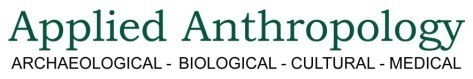 Student NameUSF ID# (U #)Select course enter in the number of hours needed staff will generate section and referenceSelect course enter in the number of hours needed staff will generate section and referenceSelect course enter in the number of hours needed staff will generate section and referenceSelect course enter in the number of hours needed staff will generate section and referenceSelect course enter in the number of hours needed staff will generate section and referenceHoursCourse #CourseSectionReferenceANG 5901Directed ReadingANG 5910Individual ResearchANG 6905Independent StudyANG 6915*Directed Research InternshipANG 6971ThesisYearSelect SemesterSelect SemesterSelect SemesterSelect SemesterSelect Semester Fall Spring Sum W1st 6 Weeks Sum Y2nd 6 Weeks Sum GFull TermDescribe subject matter and/or agreement:*Fill out for Internship ANG 6915 only*Fill out for Internship ANG 6915 only Internship NameInternship LocationStudent SignatureDateProfessor’s NameProfessor’s SignatureDateWhen this form is complete, please return it to the Graduate Program Staff by email or drop it off in the Anthropology Dept. SOC 100 